      INSCRIPTIONS Mercredis Septembre 2019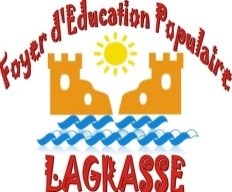 ENFANT : …………………………..………………………     PARENT : ……………………………………………………….Pour compléter ce document, 4 formules au choix :FORMULE  1  :*Journée avec repas : Vous devez cocher : MATIN + REPAS + APRES-MIDIFORMULE 2 : Journée sans repas : Vous devez cocher : MATIN + APRES-MIDIFORMULE 3 : *Demi-journée avec repas : Vous devez cocher : MATIN ou APRES-MIDI + REPASFORMULE 4 : Demi-journée sans repas : Vous devez cocher : MATIN OU APRES-MIDIInscription le matin : arrivée entre 7h30 et 9h30 (au plus tard), le départ s’effectue au plus tard à 12h00Inscription pour le repas : arrivée pour 12h00, le départ s’effectue au plus tard à 14h00Inscription pour l’après-midi : arrivée pour 14h00, le départ s’effectue entre 17h00 et 18h30Les formules avec une astérisque (*) inscription au plus tard le mercredi 14h de la semaine précédente (ex : pour le 11 sept inscrire au plus tard le 4 sept 14h00)Les formules sans astérisque, inscription au plus tard le mardi 18h30Nous n’accepterons pas d’inscription le jour même Les inscriptions s’effectuent UNIQUEMENT auprès de Catherine Huc ou de Laetitia LOPEZLes inscriptions doivent être effectuées par mail ou en rendant ce documentMATINREPASAPRES-MIDIMercredi 4Mercredi 11Mercredi 18Mercredi 25DateSignature